Муниципальное бюджетное дошкольное учреждение «Детский сад №137»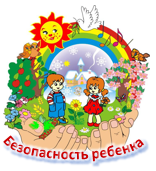 Конспект совместного родительского собрания(дети и родители)«Безопасность ребенка – наша главная цель»г. Дзержинск 2020г.Цель: повышение активности родителей, как участников воспитательного процесса. Формирование у детей и взрослых знаний и навыков безопасного поведения, опыта, учить применять правила в различных жизненных ситуациях.Воспитатель: Добрый день уважаемые родители! Самое ценное в жизни взрослых – это дети. Зачастую наших детей подстерегает множество опасностей. Задача нас, взрослых, - остерегать и защищать ребенка. Правильно подготовить его к встрече с различными сложными, а порой и опасными жизненными ситуациями. Безопасность и здоровый образ жизни – это не просто сумма усвоенных знаний, стиль жизни, адекватное поведение в различных, в том числе неожиданных ситуациях. Главной задачей педагогов и родителей является стимулирование развития у детей самостоятельности и ответственности за свое поведение. В период дошкольного детства ребенок знакомиться с большим количеством правил, норм, предостережений, требований. Нередко в силу различных  причин, их выполнение, оказывается мало эффективным. Определяя основное содержание и направление развития детей, мы с Вами, должны выделить такие правила поведения, которые должны выполнять дети неукоснительно, так как от этого зависит их здоровье и безопасность. Эти правила нам с Вами следует подробно разъяснять детям и следить за их выполнением.Тема детской безопасности актуальна в любой день и час. Ведущие специалисты насчитали около ста шестидесяти ситуаций, в которых ребенок может пострадать. Например: с дорожно -транспортными происшествиями связано 17 ситуаций, с качелями – 5, с ожогами 5 ситуаций.Самый пик травматизма связан с сезонными изменениями и приходится он на май, средняя степень на – конец августа, начало сентября, затем – январь, а самый низкий пик травматизма на ноябрь. Также травматизм соотносится между мальчиками и девочками 4:1. В травматизме ведущую роль играют эмоции, необдуманный риск. Вот так и получается, что мальчики чаще попадают в больницы. Большой процент травматизма дают дорожно- транспортные происшествия, затем ушибы и черепно-мозговые травмы, которые происходят в быту, очень много отравлений, укусов собак и других несчастных случаев, которые происходят дома.    Безопасный образ жизни – понятие емкое. В рамках дошкольного возраста мы включаем в него, как минимум два компонента:-знание различных правил безопасности;-умение их применять в различных жизненных ситуацияхУчитывая особенности  познавательного  развития детей 5 – 6 лет, выражающееся в стремлении находить новые сведения о мире, в старшей  группе, мы больше изучаем с детьми различные правила безопасности. С какими же правилами безопасности можно знакомить детей 5 - 6 лет? эти правила делятся на 2 группы:1. правила, которые необходимо знать всем детям;2. правила, определяются особенностями места проживания детей.К первой группе правил безопасности относятся следующие:Ребенок потерялся или заблудился. Выход: так как большинство из них знают домашний адрес, как зовут родителей, домашний телефон, нужно обратиться за помощью к взрослым.А сейчас мы с детьми покажем Вам фрагмент беседы, которые мы проводим в детском саду (воспитатель приглашает детей, дети рассаживаются на заранее приготовленные места)Воспитатель: Очень давно, люди научились добывать огонь. Огонь, верно, служит человеку. И сегодня без огня не обойтись, он согревает и кормит нас. Но когда люди забывают об осторожном обращении с огнём, он становится смертельно опасным. Огонь, выходя из повиновения, не щадит ни кого и ничего, возникает пожар. Пожар не случайность, а результат не правильного поведения. Скажите мне, можно ли оставлять включенным телевизор? - (ответы детей).Почему детям не разрешается включать газовую плиту? - (ответы детей)Как вызвать пожарную машину, если случился пожар? - (ответы детей)Что нужно сообщить, набрав номер пожарной службы? - (ответы детей)А сейчас поиграем в игру «Если возник пожар»(Дети стоят в кругу, в руках у воспитателя, воздушный шар, играющий должен быстро сказать последнее слово и передать шар другому).Воспитатель:Этот шар в руках не даром, раньше, если был пожар,Ввысь взмывал сигнальный шарЗвал пожарных в бой с пожаромГде с огнем беспечны люди,Там взовьется в небо шар, там всегда грозить нам будет Злой.....Ребенок: Пожар!Воспитатель:Раз, два, три, четыре У кого пожар.........?Ребенок: В квартиреВоспитатель:Дым столбом поднялся вдруг,Кто не выключил ......?Ребенок: Утюг.Воспитатель: Красный отблеск побежал,Кто со спичками...........?Ребенок: Играл.Воспитатель:Кто бросал в огонь при этом не знакомые ...........?Ребенок: предметы.Воспитатель: помни каждый гражданин этот номер.......Все дети вместе: ноль одинВоспитатель: дым увидел не зевай и пожарных .......Дети: вызывай.Воспитатель: спасибо, ребята вы свободны.Таким образом, дети должны знать следующие правила безопасности:-нельзя играть со спичками и вообще с огнем;-нельзя трогать газовые краны, баллоны;-нельзя трогать и включать в сеть электроприборы;-если увидишь пожар, беги и позови людей;-если пожар возник по твоей вине то самый правильный выход это немедленно покинуть помещение, а не прятаться, позвать помощь и вызвать пожарную службу 01.Следующие правила, которые относятся к первой группе – это правила безопасности в природе. Природа – основа нашей жизни, но беспечных и беззаботных она наказывает.Детям следует  знать следующие правила:-не бросайся камнем и твердыми снежками;-во время снеготаяния, не ходи возле высоких домов, откуда в любой момент могут упасть сосульки, пласты снега;-не дразни животных;-не рви и не бери в рот плоды, растений, которые ты не знаешь-не лезь в воду, если не видишь мелкого дна;-если промокнешь, немедленно переоденься и переобуйся;-не поджигай в лесу сухую траву;А сейчас немного отдохнем и узнаем, какие же правила знают родители. (Воспитатель приглашает детей).1. ребенок: представьте уважаемые родители, вам 6 лет, нужно перейти улицу, как вы это сделаете? (ответы родителей).- Извините, но одному в 6 лет гулять не рекомендуется.2. ребёнок: Выберите, пожалуйста, из этих зубных щеток себе самую лучшую. (ответы родителей).Извините, этими щетками пользоваться нельзя, они чужие.3. ребёнок: светофор не работает на перекрестке улиц Циолковского и Гайдара, ваши действия? (ответы родителей).Найти другой переход, как бы далеко он не находился.Воспитатель: (отпускает детей)Как вы уже поняли к правилам безопасности первой  группы относятся и правила пешехода. Правила пешехода необходимо знать всем, даже тем, кто живет в отдалении от оживленных дорог. Рано или поздно, мы все оказываемся в роли пешеходов. Без знаний элементарных правил дорожного движения жизнь ребенка будет подвергнута опасности. Чтобы избежать их ему нужно уже в пять знать следующие правила:(выставляет сопровождающие картинки на мольберт).-переходить улицу можно только на зеленый свет;-переходить улицу нужно только в местах, предназначенных для перехода (зебра, подземный переход, светофор);-на шоссе ходи только по краю, предназначенному для пешеходов, на улице только по тротуару. К наиболее частым относятся так называемые механические травмы: ушибы, ссадины порезы. Электротравмы связаны с любознательностью детей, когда они шпилькой или гвоздем пытаются ковырять в розетке.Воспитатель приглашает детей и предлагает им сыграть в д/игру «Знайки».Воспитатель заранее прячет опасные предметы: таблетки, иголки, ящик на краю стола, стеклянная бутылка, кнопки и тд.Воспитатель: дети найдите предметы, которые опасны для жизни (если дети находят не все предметы, то обращаемся за помощью к родителям).Воспитатель благодарить детей.Воспитатель: таким образом, оставаясь одни дома, детям следует знать такие правила:-не подходить к розетке, не включать телевизор;-не брать в рот таблетки и другие медикаменты;-не подходить к плите и не включать её;-остерегаться колющих и режущих предметов;-не открывать дверь незнакомым людям.Воспитатель: уважаемые родители вторая группа правил, как я уже говорила выше, связана с особенностями места жительства детей. Отбирать и формулировать конкретные правила безопасности, связанные с вашим районом вам необходимо самостоятельно. Все вводимые правила следует обязательно обосновывать своим детям, давать элементарные объяснения: почему то или иное им запрещают делать. Каждый из нас может оказаться в непредвиденной ситуации, кто же поможет человеку, оказавшемуся в опасности? Прежде всего он сам! Понять - это значить сделать первый, самый важный шаг в изучении основ безопасности жизнедеятельности. Мы взрослые должны быть главными помощниками на этом пути. Должны научить детей,  предвидеть опасные ситуации и избегать их, а в крайнем случае быть максимально к ним готовыми. Я надеюсь, что своим личным примером Вы научите детей соблюдать правила и совместно с детьми применять эти правила в жизни!Доброго безопасного пути Вам и вашим детям! До новых встреч!Индивидуальная работа: разучивание с детьми стихов.Наглядная информация: плакаты с изображением различных опасных ситуаций в быту, в лесу, с огнем, на дорогеПредварительная работа: беседы с детьми, анкетирование родителей, рассматривание с детьми альбомов «Опасные ситуации», дидактические игры: «Правила для пешехода», «Пожароопасные предметы», «Будем беречь и охранять природу», «Если ты заблудился».Литература:Анастасова Л.П. Жизнь без опасностей. М.: Вентона Граф, 1996.Артемова Л.В. Окружающий мир в дидактических играх дошкольников. М.: Просвещение, 1992.Белая К.Ю. Как обеспечить безопасность дошкольников. М.: Просвещение, 2001.Васильева И. Учим правила безопасности. М.: Дошкольное воспитание, No2 1980.Гаврина С.Е. Безопасность вашего ребенка. Ярославль, Академия развития, 1998.Клочанов Н.И. Дорога, ребенок, безопасность. Ростов на Дону Феникс, 2004.Воспитатели старшей группы:Исхакова Г.ЗМалащук С.В.